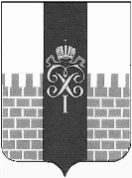 МЕСТНАЯ АДМИНИСТРАЦИЯМУНИЦИПАЛЬНОГО ОБРАЗОВАНИЯ ГОРОД ПЕТЕРГОФПОСТАНОВЛЕНИЕ             29.12.2023 	                                                                           №  166О внесении изменений в постановление местной администрации муниципального образования город Петергоф от 03.11.2022№ 132 «Об утверждении Плана мероприятий по непрограммным расходам местного бюджета муниципального образования город Петергоф «Организация дополнительного профессионального образования муниципальных служащих местной администрации муниципального образования город Петергоф»        	В соответствии с Бюджетным кодексом РФ, Положением о бюджетном процессе в муниципальном образовании город Петергоф,  Постановлением местной администрации муниципального  образования город Петергоф от 26.09.2013 №150  «Об утверждении  Положения о порядке разработки, реализации и оценки эффективности муниципальных программ и о Порядке разработки и реализации планов по непрограммным расходам местного  бюджета муниципального образования город Петергоф» местная администрация муниципального образования город Петергоф  п о с т а н о в л я е т1. Внести изменения в постановление местной администрации муниципального образования город Петергоф от 03.11.2022 № 132 «Об утверждении Плана мероприятий, направленных на решение вопроса местного значения по непрограммным расходам местного бюджета муниципального образования город Петергоф «Организация дополнительного профессионального образования муниципальных служащих местной администрации муниципального образования город Петергоф» (далее Постановление), изложив приложение к постановлению и приложение                             к Плану мероприятий в редакции согласно приложений к настоящему Постановлению.2. Настоящее Постановление вступает в силу с даты подписания.3. Контроль за исполнением настоящего Постановления оставляю за собой.Глава местной администрации муниципального образования город Петергоф 				                                                  Т.С. Егорова	                              ПЛАНмероприятий по непрограммным расходам местного бюджета муниципального образования город Петергоф «Организация дополнительного профессионального образования муниципальных служащих местной администрации муниципального образования город Петергоф» Приложение к плану мероприятийРасчет стоимости дополнительного профессионального образования муниципальных служащих местной администрации муниципального образования город ПетергофЗаместитель руководителя структурного подразделения-заместитель начальника организационного отдела                                                                         М.А. Калинина 	_______________А.В. ШифманПриложение к постановлению от 29.12.2023 №  166                     №п/пНаименование мероприятияНеобходимый объём финансирования(тыс.руб.), в том числе по годам реализацииНеобходимый объём финансирования(тыс.руб.), в том числе по годам реализацииНеобходимый объём финансирования(тыс.руб.), в том числе по годам реализации2023202420251Повышение квалификации муниципальных служащих местной администрации муниципального образования город Петергоф76,1130,0136,0Итого76,1130,0136,0№ п/пНаименованиеКоличество чел.Количествочас.Общая стоимость( руб.) на 2023 год Общая стоимость( руб.)на 2024 годОбщая стоимость( руб.) на 2025 годПовышение квалификации:1Муниципальные служащиеместной администрации МО г. Петергоф 10 чел.520 час.76 100,00129 903,00135 840,00